Bi Weekly Payroll Schedule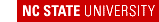 July 2020 – June 2021Pay Period	Pay Period 	Pay Date	*DeadlineStart Date	End Date			June 13      	June 26	July 10	July 05June 27	July 10	July 24	July 19July 11	July 24	August 07				August 02July 25	August 07	August 21                        August 16August 08	August 21 	September 04	August 30August 22	September 04	September 18	September 13September 05	September 18	October 02	September 27September 19              	October 02	October 16		October 11																																																												October 03	October 16	October 30	October 25October 17	October 30	November 13	November 08October 31	November 13	November 25	November 18November 14   	November 27	December 11                  December 06November 28	December 11	December 22              	December 15December 12                   December 25 	January 08	January 03December 26                  January 08                        January 22                       January 14January 09                      January 22                        February 05                     January 31January 23                      February 05                       February 19                     February 14February 06                    February 19                       March 05                          February 28February 20                    March 05                            March 19                          March 14March 06                         March 19                            April 02                            March 28March 20                         April 02                              April 16                            April 11April 03                           April 16                              April 30                            April 25April 17                           April 30                              May 14                             May 09May 01                            May 14                                May 28                             May 23May 15                            May 28                               June 11                            June 06May 29                            June 11                              June 25                            June 20*This is the last day an employee can enter direct deposit account information or change their tax withholding via Employee Self Service and be guaranteed it will be effective for that pay period.  